To Parents of _____________________ Class/Pastoral _____   Date: _________ 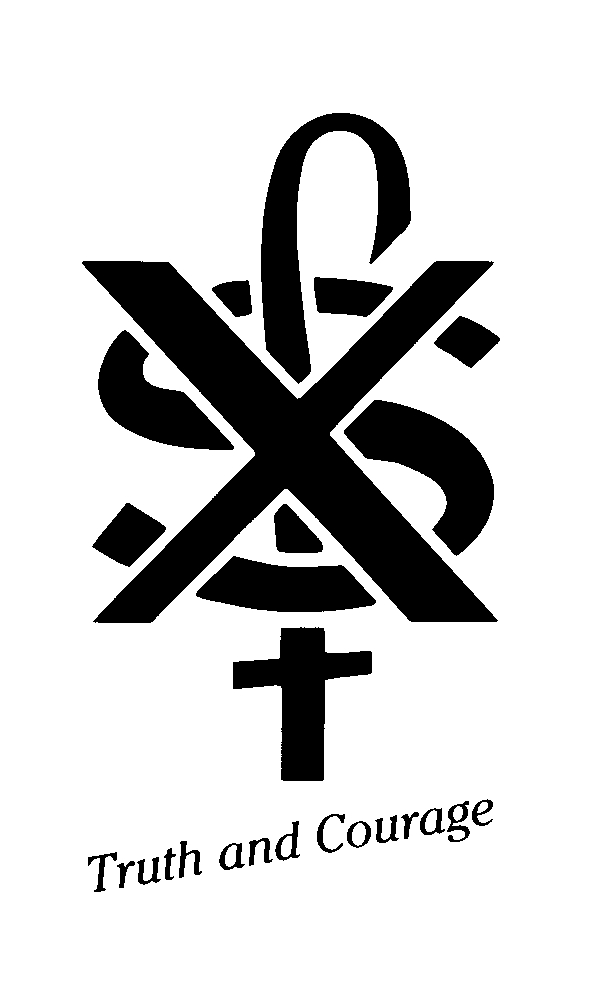 DETAILS OF EVENT - Please keep top section for your information.DATE OF EVENT:  “Even week” Wednesday afternoons – see attached datesDESTINATION:  Creative Writer’s GroupRUNNING TIME: 3:10pm- 4:10pmCOST PER PUPIL : Nil	CONTACT STAFF ORGANISER:  Megan WycheNO PERMISSION FORMS WILL BE ACCEPTED AFTER: Wednesday July 26OTHER DETAILS:  
If the creative writer’s group is varied or cancelled you will be notified via email.Teacher Name Megan WychePLEASE DETACH THIS PART AND RETURN IT TO  Megan WycheCONSENT FORMAs a parent/guardian of____________________________________ Pastoral __________I give my consent for him/her to participate in :Creative Writer’s Groupand agree to delegate my authority to the staff and instructors involved.   I understand that teachers will take whatever disciplinary action is needed to ensure students' safety.   I authorise teachers to seek medical attention if needed and agree to pay any medical expenses incurred on behalf of the above student.Signed : ____________________________                            Parent/GuardianSTUDENT COMMITMENTI agree to  abide by the provisions of this event and to comply with the instructions of the teachers.   I will be of good behaviour.Signed:  ___________________________
                              Student